Нужно написать своего рода письмо - отчет по английскому языку.Задание ниже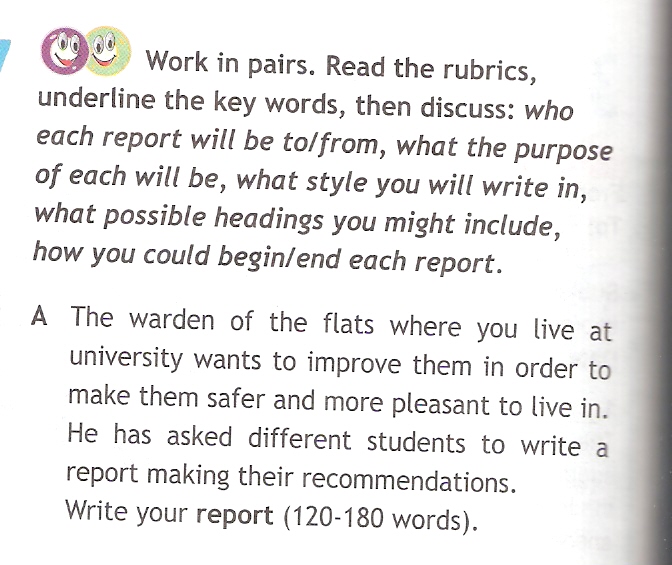 План написания (пункты) ниже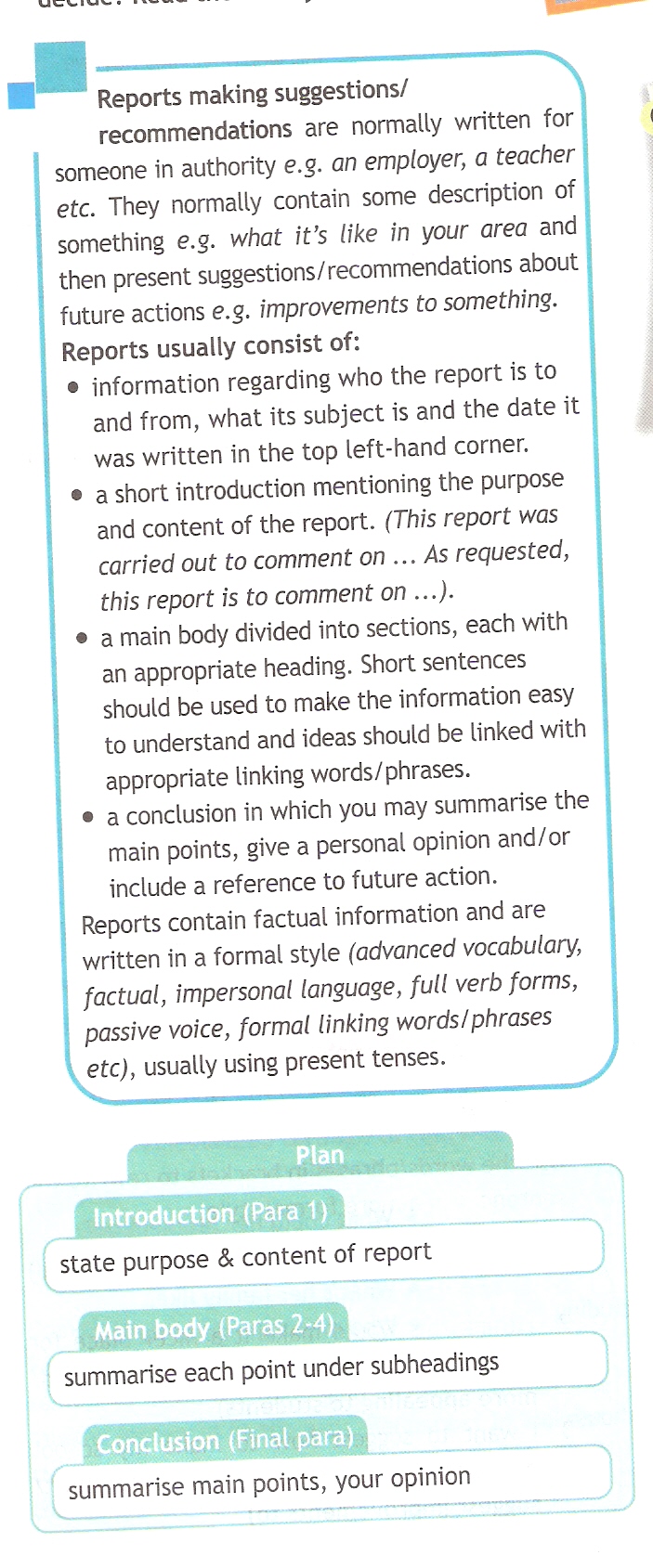 